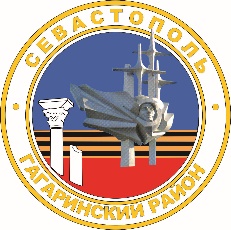 МЕСТНАЯ АДМИНИСТРАЦИЯВНУТРИГОРОДСКОГО МУНИЦИПАЛЬНОГО ОБРАЗОВАНИЯГОРОДА СЕВАСТОПОЛЯ ГАГАРИНСКИЙ МУНИЦИПАЛЬНЫЙ ОКРУГПОСТАНОВЛЕНИЕ«19» ноября 2020 г. 	 				                              № 57- ПМАО создании консультативно-совещательного органа - Совета по вопросам межнациональных и межконфессиональных отношений в местной администрации внутригородского муниципального образования города Севастополя Гагаринский муниципальный округ, утверждении персонального состава и положения  В соответствии с федеральными законами от 26 сентября 1997 г. № 125-ФЗ «О свободе совести и религиозных объединениях», от 06 октября 2003 г.                                    № 131-ФЗ «Об общих принципах организации местного самоуправления в Российской Федерации», Законом города Севастополя от 30 декабря 2014 г.                      № 102-ЗС «О местном самоуправлении в городе Севастополе»,   Уставом внутригородского муниципального образования города Севастополя Гагаринский муниципальный округ, принятым решением Совета Гагаринского муниципального от 01 апреля 2015 г. № 17 «О принятии Устава внутригородского муниципального образования города Севастополя Гагаринский муниципальный округ», в целях поддержания традиционного межнационального согласия, доверия и взаимного сотрудничества,  а также для сохранения и укрепления межконфессионального диалога, взаимопонимания в вопросах свободы совести и свободы вероисповедания на территории внутригородского муниципального образования города Севастополя Гагаринский муниципальный округ, местная администрация внутригородского муниципального образования города Севастополя Гагаринский муниципальный округ постановляет:	1. Создать консультативно-совещательный орган - Совет по вопросам межнациональных и межконфессиональных отношений в местной администрации внутригородского муниципального образования города Севастополя Гагаринский муниципальный округ.2. Утвердить Положение о консультативно-совещательном органе - Совете по вопросам межнациональных и межконфессиональных отношений                                  в местной администрации внутригородского муниципального образования города Севастополя Гагаринский муниципальный округ согласно                     приложению № 1.3. Утвердить персональный состав консультативно-совещательного органа - Совета по вопросам межнациональных и межконфессиональных отношений в местной администрации внутригородского муниципального образования города Севастополя Гагаринский муниципальный округ согласно приложению № 2.4.  Настоящее постановление вступает в силу с момента его официального обнародования.5. Контроль исполнения настоящего постановления оставляю за собой.Глава внутригородского муниципального образования, исполняющий полномочияпредседателя Совета,Глава местной администрации					       А. Ю. ЯрусовПриложение № 1к постановлению местной администрации внутригородского муниципального образования города Севастополя Гагаринский муниципальный округ от «19»  ноября 2020 г.   №  57  - ПМАПОЛОЖЕНИЕо консультативно-совещательном органе - Совете по вопросам межнациональных и межконфессиональных отношений в местной администрации внутригородского муниципального образования города Севастополя Гагаринский муниципальный округГлава 1. ОБЩИЕ ПОЛОЖЕНИЯ1.1 Совет по вопросам по вопросам межнациональных и межконфессиональных отношений в местной администрации внутригородского муниципального образования города Севастополя Гагаринский муниципальный округ (далее - Совет по вопросам межнациональных и межконфессиональных отношений) является консультативно-совещательным органом, созданным с целью поддержания традиционного межнационального согласия, доверия и взаимного сотрудничества, а также для сохранения и укрепления межконфессионального диалога, взаимопонимания в вопросах свободы совести и свободы вероисповедания на территории внутригородского муниципального образования города Севастополя Гагаринский муниципальный округ (далее - Гагаринский муниципальный округ).	1.2. Совет по вопросам межнациональных и межконфессиональных отношений (далее - Совет) осуществляет свою деятельность на общественных началах и безвозмездной основе.1.3. Совет осуществляет свою деятельность в соответствии с Конституцией Российской Федерации, федеральными конституционными законами, федеральными законами и иными нормативными правовыми актами Российской Федерации, Уставом города Севастополя, законами и иными нормативными правовыми актами города Севастополя, Уставом внутригородского муниципального образования города Севастополя Гагаринский муниципальный округ, а также настоящим Положением.1.4. Деятельность Совета строится на принципах добровольности, законности, открытости, гласности.1.5. Координацию деятельности Совета осуществляет отдел по исполнению полномочий местной администрации внутригородского муниципального образования города Севастополя Гагаринский муниципальный округ (далее - местная администрация).1.6. Совет не является юридическим лицом.1.7. Сфера деятельности Совета распространяется на территорию Гагаринского муниципального округа.1.8. Положение о Совете и его персональный состав утверждается постановлением местной администрации.Глава 2. ЗАДАЧИ СОВЕТА2.1. Основными задачами Совета в сфере межнациональных отношений являются:-  содействие воспитанию в обществе толерантности в отношениях между этническими группами и поддержанию традиционного для Севастополя межнационального согласия, доверия и взаимной поддержки;- мониторинг реализации установленных законодательством прав национальных меньшинств, их потребностей в этнокультурном развитии и своевременное информирование Главы внутригородского муниципального образования, исполняющего обязанности председателя Совета, Главы местной администрации (далее - Глава Гагаринского муниципального округа) обо всех случаях их нарушений;- выработка предложений по совершенствованию законодательства Российской Федерации по национальным меньшинствам, и механизма его реализации на федеральном и региональном уровнях;- обмен опытом и выработка предложений по расширению этнокультурных и гуманитарных связей общественных организаций национальных меньшинств со странами их этнического происхождения, а также аналогичными организациями Российской Федерации и Республики Крым.2.2. Основными задачами Совета в сфере межконфессиональных отношений являются:- поддержка и развитие межконфессионального диалога, укрепление общественного согласия, взаимопонимания, терпимости и взаимного уважения в вопросах свободы совести и вероисповедания;- своевременный анализ проблем в сфере межконфессиональных отношений с целью недопущения конфликтов и экстремистских проявлений;- разработка предложений по устранению напряженности в сфере религиозной деятельности и межконфессиональных отношений;- обеспечение оперативного обмена информацией между местной администрацией и религиозными организациями, общественными организациями, участвующими в работе Совета, по проблемам межконфессиональных отношений и религиозной деятельности.- оказание содействия средствам массовой информации                                                  в объективном освещении религиозной ситуации;- внесение предложений по совершенствованию государственной политики в сфере межконфессиональных отношений в Правительство города Севастополя (уполномоченный орган исполнительной власти).3.  ПРАВА СОВЕТАСовет имеет право:3.1. Взаимодействовать с исполнительными органами государственной власти города Севастополя, органами местного самоуправления внутригородских муниципальных образований города Севастополя, общественными и религиозными организациями, средствами массовой информации, иными органами по вопросам межнациональных и межконфессиональных отношений, деятельности религиозных организаций.3.2. Получать в установленном порядке от структурных подразделений местной администрации информационные и аналитические материалы, необходимые для выполнения возложенных на него задач;3.3. Проводить внеплановые заседания с обсуждением вопросов, требующих срочного решения;3.4. Организовывать семинары, "круглые столы", конференции, мероприятия;3.5. Готовить материалы к публикации в средствах массовой информации (периодическое печатное издание - газета Гагаринский муниципальный вестник) и распространять через официальный сайт внутригородского муниципального образования города Севастополя Гагаринский муниципальный округ материалы, относящиеся к компетенции Совета;3.6.  Создавать экспертные группы, временные комиссии из числа членов Совета, привлекать в установленном порядке депутатов Совета Гагаринского муниципального округа, специалистов местной администрации, иных лиц (по согласованию с их руководителями) для подготовки предложений по направлениям деятельности Совета.3.7. Рассматривать и вносить предложения по вопросам межконфессиональных отношений и деятельности религиозных организаций в исполнительные органы государственной власти города Севастополя, органы местного самоуправления внутригородских муниципальных образований города Севастополя, организации и учреждения.3.8. Принимать решение о принятии или отказе в принятии в состав Совета новых представителей общественных организаций национальных меньшинств, религиозных организаций.4. СТРУКТУРА СОВЕТА4.1. Состав Совета состоит из председателя Совета, заместителя председателя Совета, секретаря и членов Совета, которые принимают участие в его работе на общественных началах. Численный состав Совета - до 15 человек.Председателем Совета является Первый заместитель Главы местной администрации.4.2. Состав   Совета может формироваться из представителей местной администрации, религиозных организаций, иных общественных объединений, других лиц.5. ПОРЯДОК РАБОТЫ СОВЕТА5.1. Организационной формой работы Совета являются заседания Совета, которые созываются по мере необходимости, по решению председателя Совета, но не реже двух раз в год. Заседание Совета правомочно, если на нем присутствуют не менее половины от общего числа членов Совета. Руководство деятельностью Совета осуществляет председатель Совета, а в отсутствие председателя Совета - заместитель председателя Совета. Решения Совета принимаются простым большинством голосов членов Совета, присутствующих на заседании и носят рекомендательный характер.5.2. На заседаниях Совета рассматриваются вопросы, предлагаемые к обсуждению членами Совета, органами местного самоуправления Гагаринского муниципального округа и общественными объединениями, расположенными и осуществляющими свою деятельность на территории Гагаринского муниципального округа. 5.3.Повестка дня заседания Совета формируется с учетом предложений членов Совета, утверждается председателем Совета или его заместителем                           (в отсутствии председателя Совета) и доводится до его членов.5.4. Изменение состава Совета (выход из состава и включение новых членов) осуществляется по решению Совета путем голосования. Для принятия решения необходимо большинство голосов от общего состава Совета.ПРЕКРАЩЕНИЕ ДЕЯТЕЛЬНОСТИ СОВЕТА6.1. Деятельность Совета прекращается в соответствии с постановлением местной администрации по инициативе:-  Главы Гагаринского муниципального округа;- по инициативе Совета, если за это решение проголосовало две трети членов Совета.Полномочия членов Совета могут быть прекращены досрочно в случае принятия Советом решения о самороспуске.Такое решение принимается большинством голосов при участии в голосовании не менее двух третей от установленного числа членов Совета.Глава внутригородского муниципального образования, исполняющий полномочияпредседателя Совета,Глава местной администрации					       А. Ю. ЯрусовПриложение № 2к постановлению местной администрации внутригородского муниципального образования города Севастополя Гагаринский муниципальный округ от «19» ноября 2020 г.   №   57 - ПМАСОСТАВконсультативно-совещательного органа - Совета по вопросам межнациональных и межконфессиональных отношений в местной администрации внутригородского муниципального образования города Севастополя Гагаринский муниципальный округЧлены Совета:Глава внутригородского муниципального образования, исполняющий полномочияпредседателя Совета,Глава местной администрации					       А. Ю. ЯрусовИванченко Юрий Валерьевич,Председатель СоветаПервый заместитель Главы местной администрации Конохов Виталий Владимирович,Заместитель председателя СоветаНачальник отдела по исполнению полномочий местной администрацииМягких Елена ФедоровнаСекретарь Совета Главный специалист отдела по исполнению полномочий местной администрации Яковлева Елена ВалериевнаЗаместитель председателя Совета Гагаринского муниципального округаАсанова Диана БоберовнаРегиональная общественная организация «Севастопольский региональный центр крымскотатарской культуры» Бекиров Казимм МузекеровичРегиональная общественная организации «Объединение крымских татар Севастопольского региона                         «АКЪЯР»Тумасов Ашот КарленовичПредседатель общественной организации «Местная армянская национально-культурная автономия Гагаринского муниципального округа города Севастополь»Федоров Сергей ВладимировичРелигиозная организация «Православный приход храма Святителя Николая в бухте Камышовой г. Севастополя Симферопольской и Крымской Епархии»(Настоятель Храма Святителя Николая О.Сергий)Закиров Дмитрий БорисовичЗаместитель директора Автономной Некоммерческой Организации социально-культурного и физкультурно-спортивного развития "Родной край"